особый выпуск по санкциям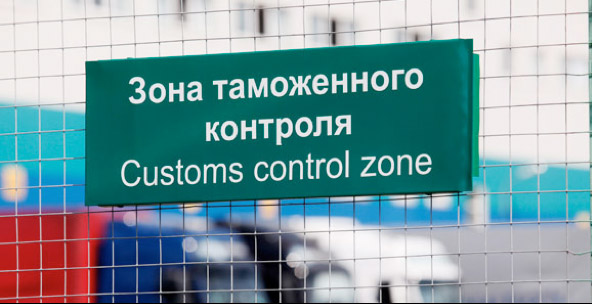 В условиях действующего режима ограничительных мер, введенных Европейским Союзом и Российской Федерацией, которые отрицательно сказываются на товарообмене  между обоими партнерами, для всех предпринимателей мог бы быть полезен следующий информационные материал:► САНКЦИИ, ВВЕДЕННЫЕ ЕВРОПЕЙСКИМ СОЮЗОМ:– РЕГЛАМЕНТ ЕС 833/2014  от 31 июля 2014, касающийся введения ограничительных мер в отношении действий России, направленных на дестабилизацию ситуации на Украине, с приложениями на итальянском языке;– РЕШЕНИЕ ЕС 2014/659/PESC  от 8 сентября 2014, которое вносит поправки в решение 2014/512/PESC, касающееся введения ограничительных мер в отношении действий России, направленных на дестабилизацию ситуации на Украине;– РЕГЛАМЕНТ ЕС N. 960/2014  от 8 сентября 2014, который вносит поправки в регламент ЕС  n. 833/2014, касающийся введения ограничительных мер в отношении действий России, направленных на дестабилизацию ситуации на Украине;– РЕГЛАМЕНТ ЕС 961/2014  от 8 сентября 2014, которые вводит в действие регламент ЕС n. 269/2014, касающийся введения ограничительных мер в отношении действий, подрывающих территориальную целостность, суверенитет и независимость Украины;– РЕГЛАМЕНТ ЕС 1290/2014  от 4 декабря 2014, который вносит поправки в регламент ЕС  n. 960/2014, который вносит поправки в регламент ЕС 833/2014, касающийся введения ограничительных мер в отношении России. Предлагаем Вашему вниманию интересные комментарии по данному вопросу, подготовленные членом ИРТП – юридическим бюро Studio Legale Padovan.– РЕГЛАМЕНТ ЕС N. 1351/2014  от 19 декабря 2014 в ответ на продолжающуюся незаконную аннексию Крыма и Севастополя Российской Федерацией. Предлагаем Вашему вниманию интересные комментарии по данному вопросу, подготовленные членом ИРТП – юридическим бюро Studio Legale Padovan.– РЕГЛАМЕНТ ЕС N. 1351/2014  от 18 декабря 2014, который вносит поправки в регламент ЕС  n. 692/2014, касающийся  введения ограничительных мер в ответ на незаконную аннексию Крыма и Севастополя.– ПРОДЛЕНИЕ действия с 22 июня 2015 РЕГЛАМЕНТА ЕС 833/2014 (с последующими поправками и дополнениями – смотрите  РЕГЛАМЕНТ ЕС N. 960/2014 от 8 сентября 2014 и РЕГЛАМЕНТ ЕС N. 1290/2014 от 4 декабря 2014) на следующие шесть месяцев. «Ограничительные меры в отношении России с сегодняшнего дня вступают в силу, - подчеркивается в заметке Studio Legale Padovan, - и будут продолжать действовать до 31 января 2016».– ПРОДЛЕНИЕ действия с  23 июня 2015 до 23 июня 2016 санкций и ограничительных мер, введенных РЕГЛАМЕНТОМ ЕС N. 692/2014 в ответ на незаконную аннексию Крыма и Севастополя Российской Федерацией. Как отмечается в заметке Studio Legale Padovan,  санкции включают запрет на инвестиции на территории Крыма или Севастополя и на экспорт определенных товаров и технологий для крымских предприятий или для использования их в Крыму в области транспорта, телекоммуникаций и энергетического сектора, а также разведки, добычи и переработки нефти, газа и природных ресурсов.
–1 июля 2016  Европейский Совет принял решение продлить экономические санкции против отдельных секторов российской экономики до 31 января 2017.
Дополнительная информация на http://bit.ly/29n8Na7– РЕГЛАМЕНТ ЕС N. 2016/1328 от 29 июля 2016, в соответствии с которым ЕС ввел антидемпинговые пошлины в размере от  18,7 до 36,1% на холоднокатаную сталь из России (используется в производстве автомобилей). В соответствии с официальной позицией Брюсселя, подобный шаг предпринят в качестве контрмеры против российской практики продажи данной продукции по необоснованно заниженным ценам. Аналогичные меры были приняты ЕС в отношении Китая, в целях защиты европейских сталелитейных предприятий от китайских конкурентов (из статьи, опубликованной в ежедневной экономической газете Il Sole 24 Ore от 31 января 2017). В ответ Москва 27 января 2017 обжаловала во Всемирной торговой организации (ВТО) антидемпинговые меры ЕС, которые нарушают правила свободной торговли. Дополнительная информация в статье, размещенной на сайте организации.  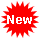 – ЕС РЕШАЕТ ПРОДЛИТЬ САНКЦИИ В ОТНОШЕНИИ РОССИИ 
По сообщению ежедневной экономической газеты Sole24Ore от 15 декабря 2016, “лидеры 28 европейских государств договорились о продлении экономических санкций, введенных против России в связи с аннексией Крыма и дестабилизацией положения на Донбассе,  восточном регионе Украины, где происходят столкновения между войском и пророссийскими силами. Санкции затрагивают финансовый сектор, энергетическую отрасль, оборонную промышленность и производство товаров двойного назначения – гражданского и военного. Срок действия заканчивается 31 января 2017, их отмена зависит от полного выполнения Минских соглашений, которые в настоящий момент полностью не выполняются. Санкции будут продлены на следующие шесть месяцев, на основании письменного заявления, которое будет принято до рождественских праздников, об этом сообщают европейские источники в высших кругах.”
Дополнительная информация: www.ilsole24ore.com/art/mondo/2016-12-15/l-ue-decide-prolungare-sanzioni-russia–183704.shtml?uuid=ADYDbnEC  
ПРОДЛЕНИЕ действия с 15 марта 2017 решения ЕС  PESC 2014/145  (с поправками, внесенными в решение PESC 2017/445) и регламента ЕС 269/2014 (введенного в действие на основании исполнительного регламента ЕС 2017/437 ), касающихся  персональных санкций в отношении граждан Российской Федерации и Украины. В подтверждение решения, принятого 15 сентября прошлого года Комитетом постоянных представителей ЕС (COREPER), Европейский Союз продлил санкции на следующие шесть месяцев. 
 По сведениям российского информационного агентства ТАСС, решение о продлении срока действия санкций будет считаться официально принятым с момента опубликования его в Gazzetta Ufficiale ЕС и будет действовать до 15 сентября следующего года. Дополнительная информация:http://eur-lex.europa.eu/legal-content/IT/TXT/?uri=uriserv:OJ.C_.2017.079.01.0002.01.ITA&toc=OJ:C:2017:079:TOCСовет ЕС по иностранным делам продлил на год  антироссийские санкции. Как сообщает независимое информационное агентство ИНТЕРФАКС в статье, опубликованной 19 июня 2017,  санкции продлеваются до 23 июня 2018.  Принятые санкции включают: запреты на импорт в ЕС продуктов из Крыма и Севастополя, предоставление услуг, связанных с туристической деятельностью в Крыму и в Севастополе, а также экспорт в Крым и Севастополь ряда товаров и технологий для транспортного, телекоммуникационного и энергетического секторов, а также для нефтегазовой и горной отраслей. *для получения дополнительной информации о продукции двойного назначения ознакомьтесь с заметкой  Studio Legale Padovan► САНКЦИИ, ВВЕДЕННЫЕ РОССИЙСКОЙ ФЕДЕРАЦИЕЙ:– ДЕКРЕТ N. 656 ПРАВИТЕЛЬСТВА РОССИЙСКОЙ ФЕДЕРАЦИИ от 14 июля 2014 об установлении запрета на допуск отдельных видов товаров машиностроения, происходящих из иностранных государств, для целей осуществления закупок для обеспечения государственных и муниципальных нужд (на английском языке);– МЕРЫ ПО РЕАЛИЗАЦИИ УКАЗА ПРЕЗИДЕНТА РОССИЙСКОЙ ФЕДЕРАЦИИ № 560  от 6 августа 2014 “О применении отдельных специальных экономических мер в целях обеспечения безопасности Российской Федерации” (на итальянском языке); – ПОСТАНОВЛЕНИЕ ПРАВИТЕЛЬСТВА РФ № 826  от 19 августа 2014 о введении временного запрета на вывоз кожевенного полуфабриката с территории Российской Федерации (на итальянском языке). Экспорт дубленой кожи и кожевенного полуфабриката приостановлен на период с 1 октября 2014 до 1 апреля 2015; – ТОВАРЫ, ПОПАДАЮЩИЕ ПОД ДЕЙСТВИЕ ПОСТАНОВЛЕНИЯ ПРАВИТЕЛЬСТВА РФ N. 791 от 11 августа 2014 (на русском и итальянском языках). В этой связи уточняем, что постановление касается российских государственных и муниципальных учреждений, которым запрещается приобретать обувь, ткани и одежду, происходящие из иностранных государств. Эта мера не затрагивает свободный рынок, т.е. итальянские предприятия смогут продолжать экспортировать в Россию после 1 сентября. – ПОСТАНОВЛЕНИЯ ПРАВИТЕЛЬСТВА РФ N. 791/2014 И N. 826/2014 от 28 августа 2014, любезно предоставленные Директором Московского офиса ITA (Italian Trade Agency – ICE) Маурицио Форте.– ПОЛНЫЙ СПИСОК ЗАПРЕЩЕННОЙ ДЛЯ ВВОЗА В РФ сельскохозяйственной продукцииi (на итальянском языке).
Обновленный обзор от 25 июня 2015, составленный и любезно предоставленный Московским офисом  ITA (Italian Trade Agency – ICE).
Обновленный обзор от 20 августа 2014, составленный и любезно предоставленный Московским офисом  ITA (Italian Trade Agency – ICE).– ПОСТАНОВЛЕНИЕ ПРАВИТЕЛЬСТВА РФ № 84 от 31 января 2015, которое вносит поправки в Постановление Правительства РФ n. 656 от 14 июля 2014 “Об установлении запрета на допуск отдельных видов товаров машиностроения, происходящих из иностранных государств, для целей осуществления закупок для обеспечения государственных и муниципальных нужд” (на русском языке). В изменение Постановления n. 656, Постановление n. 84 пересматривает категории транспортных средств и автомобилей иностранного производства, в отношении которых устанавливается запрет на приобретение их российскими государственными учреждениями (государственными, публичными, региональными, муниципальными учреждениями),  с сокращением их числа с 66 до 55. Здесь вы найдете перечень вышеуказанных 55 категорий (неофициальный перевод перечня выполнен и любезно предоставлен Московским офисом ИЧЕ). В справке, составленной ИЧЕ, отмечается, что “Постановление № 84 не носит санкционный характер, а отражает стремление России […] укрепить внутреннюю производственную систему, в которой предпочтение будет отдаваться местным предприятиям (в том числе, иностранным предприятиям, которые осуществляют свою деятельность через контролируемые компании). Запрет, введенный в Постановлении, не распространяется на страны, входящие вместе с Россией в Евразийский таможенный Союз, т.е. Белоруссию, Казахстан и Армению (последняя входит в состав Союза с 1 января 2015).”– Обнародование Правительством РФ BLACK LIST, в который внесены фамилии  89 европейских политических деятелей и военных, которым запрещен въезд в Россию.
Дополнительная информация: 
1 июня 2015, ANSA Russia: 89 европейцев в черном списке Путина. Реакция МИДа Италии: “Непостижимо”
30 мая 2015, IL FATTO QUOTIDIANO: Россия, секретный blacklist Путина против 89 политиков и военных ЕС. Критика со стороны Брюсселя
30 мая 2015, RAI NEWS: 89 европейцев в черном списке Путина, протест ЕС: неправомерное и неоправданное решение 
31 мая 2015, Ilsole24ore: Россия, в черном списке 89 европейских политиков (ни одного итальянского), которым запрещен въезд в страну. МИД Италии: «немыслимый» blacklist 
– Россия закрывает свои границы для Украины: по сообщениям российского информационного агентства ТАСС, Министр экономического развития РФ А. Улюкаев распорядился 18 ноября 2015 о закрытии российского рынка для украинских продовольственных товаров с января 2016 года. Закрытие рынка последовало в результате  поддержки Украиной западных санкций, введенных против России. Кроме того, с января начало действовать соглашение между ЕС и Украиной, которое должно содействовать их товарообороту.  Для Украины были введены торговые барьеры, которые уже действуют для стран ЕС.
Дополнительная информация:
23 ноября 2015, FRESHPLAZA: Россия закрывает свой рынок для Украины – ПОСТАНОВЛЕНИЕ ПРАВИТЕЛЬСТВА РФ № 925 от 16 сентября 2016 “О приоритете товаров российского происхождения, работ, услуг, выполняемых, оказываемых российскими лицами, по отношению к товарам, происходящим из иностранного государства, работам, услугам, выполняемым, оказываемым иностранными лицами”. На основании данного постановления, российские компании, находящиеся под прямым или непрямым государственным контролем, должны будут отдавать приоритет российским поставщикам или странам, входящим в состав евразийского Экономического Союза, по отношению к поставщикам из других стран, в том числе, из Италии.
Дополнительную информацию по данному вопросу Вы можете найти в ноте, составленной Московским офисом ITA (Italian Trade Agency – ICE).  – ПОСТАНОВЛЕНИЕ ПРАВИТЕЛЬСТВА РФ № 968 от 26 сентября 2016 предусматривает ограничения и условия допуска отдельных видов радиоэлектронной продукции, происходящей из иностранных государств, для обеспечения государственных и муниципальных нужд. На основания постановления, “российские компании не смогут приобретать отдельные виды радиоэлектронной продукции, происходящие из иностранных государств (полный перечень всех видов радиоэлектронной продукции, в отношении которых вводятся ограничения, прилагается к постановлению) при условии, что на участие в определении поставщика подано не иене двух извещений со стороны аналогичных местных компаний. До 31 августа 2018 подобные ограничения будут распространяться также на радиоэлектронную продукцию из стран – членов Евразийского Экономического Союза, за исключением РФ. 
По этому вопросу предлагаем Вам ознакомиться с нотой, составленной Московским офисом  ITA (Italian Trade Agency – ICE).– ПОСТАНОВЛЕНИЕ ПРАВИТЕЛЬСТВА РФ N. 925 от 16/09/2016,  вступившее в силу 1 января 2017, устанавливает “приоритет товаров российского происхождения, работ, услуг, выполняемых, оказываемых российскими лицами, по отношению к товарам, происходящим из иностранного государства, работам, услугам, выполняемым, оказываемым иностранными лицами”, который гарантирован участием в тендерах, аукционах и  других торговых процедурах. Российские компании, находящиеся под прямым или непрямым государственным контролем, должны будут отдавать приоритет российским поставщикам или странам, входящим в состав Евразийского Экономического Совета, по отношению к поставщикам из других стан. Дополнительную информацию по данному вопросу Вы сможете найти в ноте, распространенной GIM (ассоциация итальянских предпринимателей в Москве).– ИЗМЕНЕНИЕ НОРМАТИВА.  В ГРУППЕ РИСКА ИМПОРТИРУЕМЫЕ ВИНА: в статье, опубликованной в Russia Beyond The Headlines 18 мая 2017, сообщается, что “российский Министр финансов подписал приказ 11 мая, который отменяет для импортеров вина в Россию пониженную ставку акциза. По мнению газеты «Коммерсант», 80% импортируемого вина может исчезнуть с полок российских магазинов. Министерство финансов намерено сохранить эту льготу исключительно для отечественных вин, хотя в настоящий момент пониженной ставкой акциза пользуются импортные вина с защищенным географическим указанием и вина с защищенным наименованием места происхождения. Поставщикам зарубежного вина «доначислят» акциз за весь период действия пониженной ставки. По оценкам экспертов, подобная мера даст возможность заработать примерно 20-24 миллиона Евро. Еще 16 миллионов могут быть получены в результате повышения ставки. Подобное решение может нанести серьезный урон импортерам вина. Новые приказы Министерства финансов могут привести к разорению компаний, занимающихся импортом вин. А также могут лишить Россию 80%  зарубежных вин”.  Дополнительная информация: https://it.rbth.com/economia/2017/05/22/importazioni-vini-stranieri-a-rischio_767991.О последних директивах, касающихся винодельческой отрасли, Вы можете узнать в статье, опубликованной  18 мая 2017 в журнале “Три бокала”, экономическом еженедельнике от Gambero Rosso. Статья написана Джангвидо Бреддо, Почетным Консулом Италии в Самаре (Консульство обслуживает Самарскую и Ульяновскую области и Республику Татарстан). В статье подчеркивается, что тесное экономическое сотрудничество между Италией и Россией и ЕС и Россией является лучшей гарантией стабильных и взаимовыгодных отношений между Российской Федерацией и Европой.Дополнительная информация в заявлениях Президента ИРТП, Кавалера труда, инженера Розарио Алессандрелло,  которые содержатся в пресс-релизах от 7 августа и 8 сентября 2014.Смотрите внизу ссылки со статьями на данную тему:
ИЗВЕСТИЯ
► Il food italiano ha trovato il modo per aggirare l’embargo alimentare (Итальянская еда нашла пути обхода продовольственного эмбарго)BANCA D’ITALIA
► Dicembre 2014 – Le ripercussioni delle sanzioni sull’economia russaCONFINDUSTRIA RUSSIA
► 12 settembre 2014 – Lettera del Presidente di Confindustria Giorgio Squinzi
► 2 settembre 2014 – Lettera al Presidente Giorgio Squinzi da parte del Presidente di Confindustria Russia, Ernesto FerlenghiIl FOGLIO
► 31 agosto 2014 – Tutti i trucchetti dell’Europa per vendere mozzarelle ai russiRUSSIA BEYOND THE HEADLINES
► 2 settembre 2014 – Intervista di Russia Beyond the Headlines al Presidente CCIR Rosario Alessandrello sulle sanzioni.
► 8 settembre 2014 – Europa: i danni derivanti dall’embargo russo, suddivisi per prodotto ortofrutticoloЧитайте также статьи Доменико Джордано, консультанта ИРТП по сельскому хозяйству, на тему последствий санкций, введенных в отношении итальянских сельскохозяйственных предприятий:CORRIERE ORTOFRUTTICOLO7 ottobre 2014 – Cina punta all’export di ortofrutta in Russia.Vicino un accordo commerciale
19 settembre 2014 – Embrago, De Ponti del uso dagli aiuti: “E intanto l’Italia in Russia perde quote di mercato”
17 settembre 2014 – Russia. L’Europa politica fa i danni. L’agroalimentare paga
17 settembre 2014 – Embargo russo. Salvi a Mosca: “Serve una risposta politica”
17 settembre 2014 – Embargo russo. In arrivo nuovi aiuti dell’UE all’ortofrutta
17 settembre 2014 – Embargo russo. A Verona gli imprenditori scendono in piazza
17 settembre 2014 – Blocco russo: “Soluzioni provvisorie, non per tutti”
10 settembre 2014 – Embargo russo, l’Iran vuole approfittarne. Operatori in massa al World Food Moscow
10 settembre 2014 – Embargo russo, in Veneto aziende in crisi
12 agosto 2014 – Detomi: I russi non scherzano, il problema è grave
12 agosto 2014 – L’embargo condiziona la fiera di settembre
11 agosto 2014 – Embargo russo. Salvi: “Danni enormi. Soluzione possibile nel WTO
11 agosto 2014 – Embargo russo, conserve Italia: “Non è sostenibile”FRESHPLAZA27 ottobre 2014 – Nuove destinazioni si aprono per la mela Modi’®, alternative alla Russia
22 settembre 2014 – Gli incentivi previsti dal Governo di Mosca stimoleranno la domanda di tecnologia italiana
22 settembre 2014 – Universita’ dell’Aquila: la Russia studia l’agricoltura e la sicurezza alimentare italiana al convegno Capitank
22 settembre 2014 – Russia: il prezzo dei limoni triplica rispetto ad un anno prima
13 ottobre 2014 – Russia: una quota massima per i prodotti d’importazione nei supermercati?
13 ottobre 2014 –“Per molto tempo, l’Europa e’ stato il principale fornitore di ortofrutticoli della Russia”
13 ottobre 2014 – Azienda Agricola Lo.Di. (BA): “Tra circa 10 giorni avremo solo uva italiana sui mercati”
13 ottobre 2014 – Russia: tecnologia tedesca per lo stoccaggio degli ortaggi
13 ottobre 2014 – Russia: dati sull’andamento delle importazioni di macchine agricole italiane
18 settembre 2014 – A WorldFood Moscow Macfrut fa il pieno di delegazioni
17 settembre 2014 – Per i prossimi anni, la Russia non sara’ ancora autosufficiente
8 settembre 2014 – Lotta di potere tra Russia e Occidente solo un tassello in nuovi assetti globali?
5 settembre 2014 – Paesi Bassi: battaglia di pomodori ad Amsterdam contro l’embargo russo
5 settembre 2014 – Uva da tavola italiana: l’embargo russo fa crollare i prezzi delle esportazioni
5 settembre 2014 – Macfrut 2014 apre agli operatori russi di packaging e macchinari
5 settembre 2014 – Russia: arrivano le prime importazioni dirette da Asia, Africa e Cina
5 settembre 2014 – La Svizzera impone sanzioni alla Russia e l’Australia le inasprisce
5 settembre 2014 – Paesi Bassi: battaglia di pomodori ad Amsterdam contro l’embargo russo
5 settembre 2014 – Uva da tavola italiana: l’embargo russo fa crollare i prezzi delle esportazioni
5 settembre 2014 – Macfrut 2014 apre agli operatori russi di packaging e macchinari
5 settembre 2014 – Russia: arrivano le prime importazioni dirette da Asia, Africa e Cina
5 settembre 2014 – La Svizzera impone sanzioni alla Russia e l’Australia le inasprisce
3 settembre 2014 – Angel Sanchez (Conserve Italia): “Per le sanzioni russe, gli agricoltori pagheranno il prezzo piu’ salato”
3 settembre 2014 – De Ponti (Unaproa): estendiamo a tutti i prodotti i provvedimenti UE post embargo russo
3 settembre 2014 – Interpoma 2014: embargo russo e sovrapproduzione di mele i temi caldi
2 settembre 2014 – Giacomo Suglia: “Non fattibili eventuali triangolazioni per l’export di uva in Russia”
2 settembre 2014 – Russia: nuovi centri logistici per prodotti agricoli
2 settembre 2014 – Giorgio Mercuri (Alleanza delle cooperative): “Sbagliato sottovalutare l’impatto dell’embargo russo”
26 agosto 2014 – Russia: al WorldFood Moscow 2014 aumentano le prenotazioni extra-EU
26 agosto 2014 – Mosca: il prezzo all’ingrosso delle mele aumenta del 30%
26 agosto 2014 – Italia: situazione difficile per l’export di uva da tavola senza lo sbocco in Russia
26 agosto 2014 – A causa dell’embargo presto problemi di liquidita’ per importatori e dettaglianti russi
25 agosto 2014 – E le misure nazionali e comunitarie non arrivano a compensare le perdite. Crisi della frutta estiva ed embargo russo: una stagione da dimenticare
25 agosto 2014 – Embargo russo ai prodotti agricoli di UE, USA, Norvegia, Australia e Canada: impatti e prospettive
25 agosto 2014 – Il divieto russo alle importazioni interessa anche il settore logisticoITALIAN FRUIT NEWS14 ottobre 2014 – Le patate? In Russia spopola il porta a porta
22 settembre 2014 – Russia, effetti pesanti dell’embargo sul reparto ortofrutta
18 settembre 2014 – Marco Salvi: embargo russo, che terremoto. Ma l’Europa non ha strategie
8 settembre 2014 – Russia: volano i prezzi della frutta dopo l’embargo di Putin
8 settembre 2014 – Europa: i danni derivanti dall’embargo russo, suddivisi per prodotto ortofrutticoloPANORAMA2 marzo 2015 – I danni delle sanzioni alla Russia per il made in ItalyRBC13 ottobre 2014 – Prodotti da un’altra America: in cosa sono cambiati i cibi vietati (lingua russa)Ссылки с полезной информацией по данному вопросу:ПОСОЛЬСТВО ИТАЛИИ В МОСКВЕ 
► Сайт  Посольства Италии в Москве ПОСОЛЬСТВО РОССИЙСКОЙ ФЕДЕРАЦИИ В ИТАЛИИ 
► Сайт Посольства Российской Федерации в Италии КОНСУЛЬТАНТ ИРТП ПО ТАМОЖЕННОМУ ОФОРМЛЕНИЮ СЕРДЖО РУССО 
► Сайт Консультанта ИРТП по таможенному оформлению Серджо Руссо МИНИСТЕРСТВО ИНОСТРАННЫХ ДЕЛ РОССИЙСКОЙ ФЕДЕРАЦИИ 
► Сайт Министерства иностранных дел Российской Федерации МИНИСТЕРСТВО ИНОСТРАННЫХ ДЕЛ ИТАЛЬЯНСКОЙ РЕСПУБЛИКИ 
► Сайт Министерства иностранных дел Итальянской Республики РОССЕЛЬХОЗНАДЗОР 
► Сайт Федерального Агентства по ветеринарному и фитосанитарному надзору Любую дополнительную информацию вы можете получить в Секретариате ИРТП, отправив сообщение на адрес segreteria.soci@ccir.it.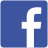 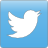 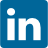 – РЕШЕНИЕ СОВЕТА ЕС 2014/512/PESC  от 31 июля 2014, касающееся введения ограничительных мер в отношении действий России, направленных на дестабилизацию ситуации на Украине, на итальянском языке;– РЕШЕНИЕ СОВЕТА ЕС 2014/658/PESC от 8 сентября 2014, которое вносит поправки в решение 2014/145/PESC,  касающееся введения ограничительных мер в отношении действий, подрывающих территориальную целостность, суверенитет и независимость Украины; 